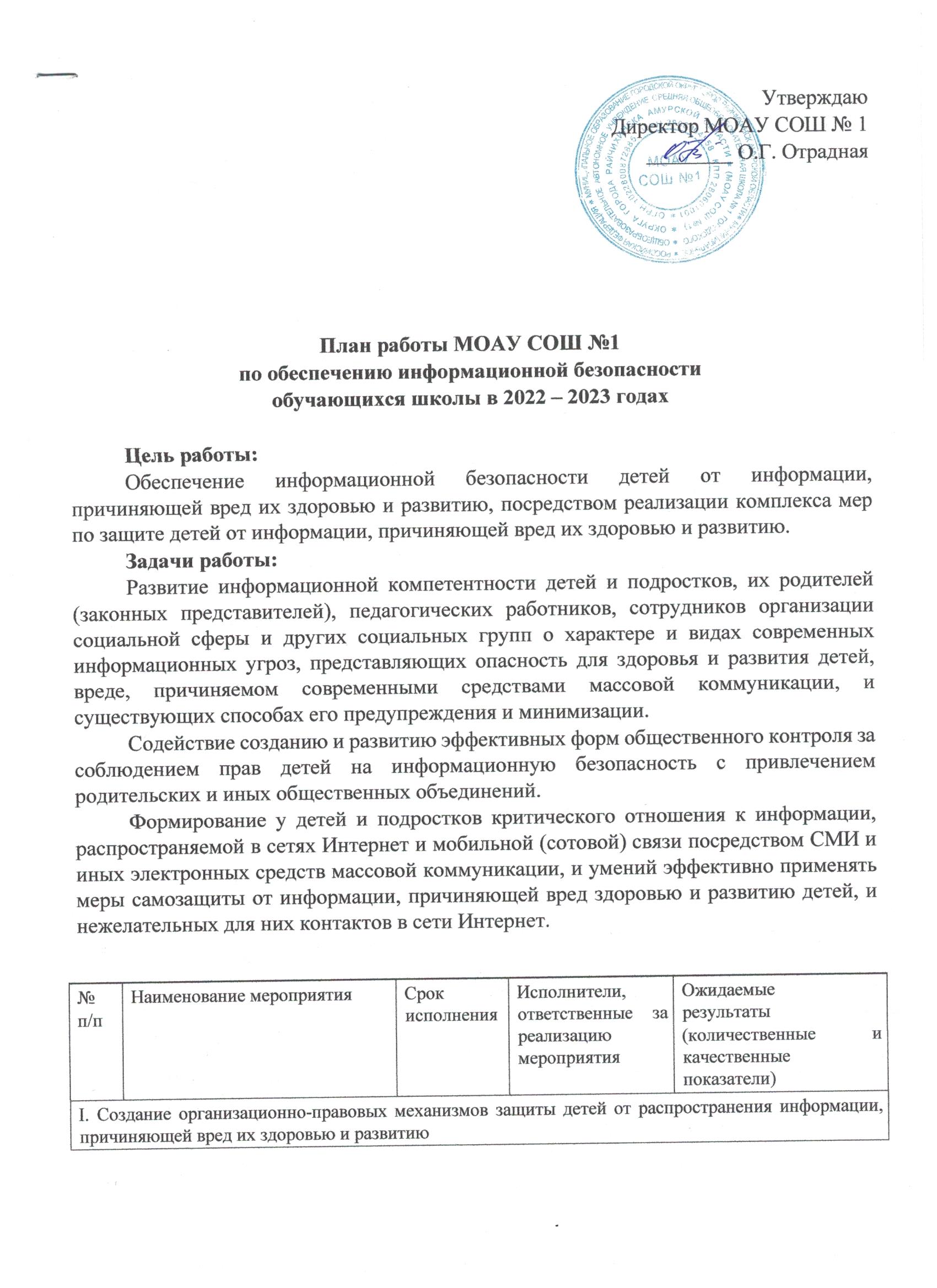 № п/п Наименование мероприятия Срок исполнения Исполнители, ответственные за реализацию мероприятия Ожидаемые 	 результаты (количественные и качественные показатели) I. Создание организационно-правовых механизмов защиты детей от распространения информации, причиняющей вред их здоровью и развитию I. Создание организационно-правовых механизмов защиты детей от распространения информации, причиняющей вред их здоровью и развитию I. Создание организационно-правовых механизмов защиты детей от распространения информации, причиняющей вред их здоровью и развитию I. Создание организационно-правовых механизмов защиты детей от распространения информации, причиняющей вред их здоровью и развитию I. Создание организационно-правовых механизмов защиты детей от распространения информации, причиняющей вред их здоровью и развитию 1.1. Ознакомление пед.коллектива с 436-ФЗ «О защите детей от информации, причиняющей вред их здоровью и развитию» и утверждение плана обеспечению информационной безопасности обучающихся школы в 2019-2020уч.г.  1-2 четверть Учитель информатики  Повышение грамотности педагогов по проблемам информационной безопасности 1.2. Размещение на сайте школы рекомендаций и информации для родителей 436-ФЗ «О защите детей от информации, причиняющей вред их здоровью и развитию»   СентябрьКлассные руководители, учитель информатики Повышение грамотности педагогов по проблемам информационной безопасности 1.3. Размещение информации для педагогов по защите детей от информации, причиняющей вред их здоровью и развитию. Сентябрь Учитель информатики Повышение грамотности обучающихся, родителей по проблемам информационной безопасности1.4. Ознакомление родителей с информацией для родителей по защите детей от распространения вредной для них информациисентябрь учителя- предметники100% ознакомление родителей с информацией по медиабезопасности1.5. Проведение внеурочных занятий с учащимися по теме «Приемы безопасной работы в интернете»1-2 четвертьУчитель информатики 100% ознакомление родителей с информацией по медиа безопасности1.6. Участие в обучающих семинарах для руководителей, учителей по созданию надежной системы защиты детей от противоправного контента в образовательной среде школы и дома. ежегодно Администрация школы Повышение грамотности педагогов по проблемам информационной безопасности II. Внедрение систем исключения доступа к информации, несовместимой с задачами гражданского становления детей, а также средств фильтрации и иных аппаратно-программных и техникотехнологических устройств II. Внедрение систем исключения доступа к информации, несовместимой с задачами гражданского становления детей, а также средств фильтрации и иных аппаратно-программных и техникотехнологических устройств II. Внедрение систем исключения доступа к информации, несовместимой с задачами гражданского становления детей, а также средств фильтрации и иных аппаратно-программных и техникотехнологических устройств II. Внедрение систем исключения доступа к информации, несовместимой с задачами гражданского становления детей, а также средств фильтрации и иных аппаратно-программных и техникотехнологических устройств II. Внедрение систем исключения доступа к информации, несовместимой с задачами гражданского становления детей, а также средств фильтрации и иных аппаратно-программных и техникотехнологических устройств 2.1Мониторинг поступающих в библиотеку документов (на любых носителях) с Федеральным списком запрещенных материалов экстремистского содержания.ежемесячноБиблиотекарь100% ознакомление родителей с информацией по медиа безопасности2.2. Мониторинг качества предоставления провайдером услуги доступа к сети Интернет образовательным учреждениям с обеспечением  контент-фильтрации Интернет-трафика В течение года Учитель информатики 100% установка в школе программного продукта, обеспечивающего  контент-фильтрацию трафика 2.3. Мониторинг функционирования и использования в школе программного продукта, обеспечивающего контентфильтрацию Интернет-трафикаВ течение года Учитель информатики 100% обеспечение услуги доступа в сеть Интернет школе с обеспечением контентфильтрации Интернет - трафика III. Профилактика у обучающихся интернет-зависимости, игровой зависимости и правонарушений с использованием информационно - телекоммуникационных технологий, формирование навыков III. Профилактика у обучающихся интернет-зависимости, игровой зависимости и правонарушений с использованием информационно - телекоммуникационных технологий, формирование навыков III. Профилактика у обучающихся интернет-зависимости, игровой зависимости и правонарушений с использованием информационно - телекоммуникационных технологий, формирование навыков III. Профилактика у обучающихся интернет-зависимости, игровой зависимости и правонарушений с использованием информационно - телекоммуникационных технологий, формирование навыков III. Профилактика у обучающихся интернет-зависимости, игровой зависимости и правонарушений с использованием информационно - телекоммуникационных технологий, формирование навыков ответственного и безопасного поведения в современной информационно - телекоммуникационной среде через обучение их способам защиты от вредной информации ответственного и безопасного поведения в современной информационно - телекоммуникационной среде через обучение их способам защиты от вредной информации ответственного и безопасного поведения в современной информационно - телекоммуникационной среде через обучение их способам защиты от вредной информации ответственного и безопасного поведения в современной информационно - телекоммуникационной среде через обучение их способам защиты от вредной информации ответственного и безопасного поведения в современной информационно - телекоммуникационной среде через обучение их способам защиты от вредной информации 3.1. Проведение ежегодных мероприятий в рамках недели «Интернет-безопасность» для учащихся 1-4 классов, 5-9 классов,  10-11 классов и их родителей Октябрь - ноябрь Классные руководители, учитель информатики, учителя предметники Повышение грамотности обучающихся, родителей (законных представителей) по проблемам информационной безопасности 3.2.  Проведение медиауроков по теме «Информационная безопасность», «Единый урок безопасности» и др.В течение годаКлассные руководители, учитель информатики, учителя предметники Обеспечение 100% охвата учащихся школы занятиями по медиа безопасности3.3.  Участие в обучающих семинарах для руководителей, учителей по созданию надежной системы защиты детей от противоправного контента в образовательной среде школы и дома.В течение года Руководство школы Повышение грамотности обучающихся, родителей (законных представителей) по проблемам информационной безопасности 3.4. Участие в Международном Дне безопасного Интернета в рамках областной недели «Интернет-безопасность» для учащихся 1-4 классов, 5-9 классов, 10-11 классов и их родителей. Октябрь ноябрь  Классные руководители, учитель информатики, учителя предметникиПовышение грамотности по проблемам информационной безопасности всех участников образовательного процесса 3.5. Организация свободного доступа обучающихся и учителей к высококачественным и сетевым образовательным ресурсам, в том числе к системе современных учебных материалов по всем предметам. В течение года Учитель информатики 100% обеспечение доступа обучающихся и учителей к электронным образовательным ресурсам через сеть Интернет 3.6. Внедрение и использование программно-технических средств, обеспечивающих исключение доступа обучающихся школы к ресурсам сети Интернет, содержащим информацию, несовместимую с задачами образования и воспитания В течение года учитель информатики 3.7. Организация свободного доступа обучающихся и учителей к высококачественным и сетевым образовательным ресурсам, в том числе к системе современных учебных материалов по всем предметам Ежегодно  Учитель информатики  3.8. Совещание при директоре «Итоги проделанной работы по информационной безопасности учащихся» Апрель  Администрация школы, учителя- предметники, учитель информатики 3.9. Совещание при директоре по планированию мер по защите детей от информации, причиняющей вред их здоровью и развитию на следующий учебный год Май  Администрация школы, учителя- предметники, учитель информатики 